Информация о событийных мероприятиях,  проводимых в культурно-досуговых учреждениях  Тайшетского района в 1 квартале 2017г№Наименование мероприятияДата проведения мероприятияМесто проведения(адрес)Краткое описание мероприятияОтветственный1"С праздником!"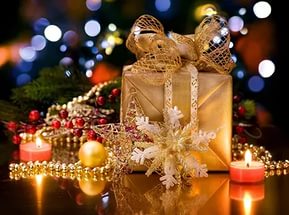 1 января 20-00Иркутская обл., Тайшетский район,С.Мирный, ул.Школьная,2 «а» Дом культурыИгровая новогодняя программаДиректор Дома культуры Шершень О.И (тел.администрации9-37-58)2"Новогодний серпантин"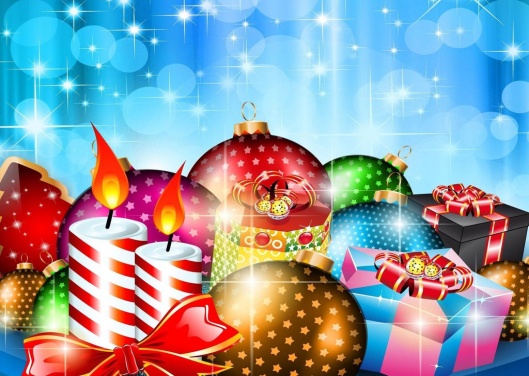 1 января 20-00Иркутская обл., Тайшетский район,С.Пея, ул.Советская,12 Дом культурыИгровая новогодняя программаДиректор Дома культуры Шершень О.И (тел.администрации9-37-58)3"Голубой огонек"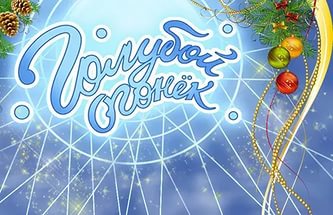 1 январяИркутская обл., Тайшетский район, п.Новобирюсинский, ул.Советская,9 Дом Досуга и ТворчестваВечер отдыха для взрослыхДиректор Дома Досуга и ТворчестваТунева Л.Г. (тел.администрации 67-2-01)4"У новогодней Елки"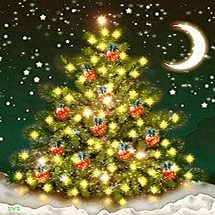 1 января16-00Иркутская область, Тайшетский район,ст. Разгон, ул.Железнодорожная,4 Дом Досуга и ТворчестваКонкурсно – игровая программаДиректор Дома Досуга и ТворчестваМаковозова О.А. (тел:5-14-10)5"Новогодняя дискотека"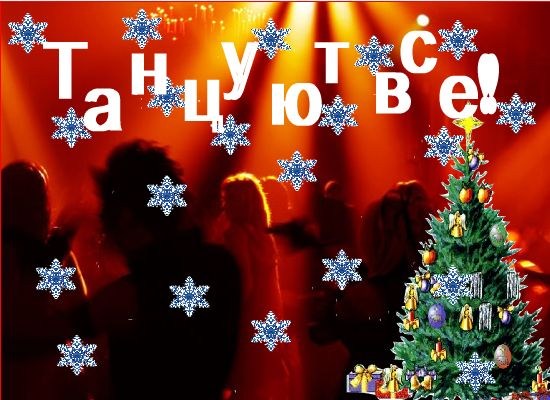 1 января19-00Иркутская область, Тайшетский район,ст. Разгон, ул.Железнодорожная,4 Дом Досуга и ТворчестваВечер отдыхаДиректор Дома Досуга и ТворчестваМаковозова О.А. (тел:5-14-10)6"Новогодний сюрприз"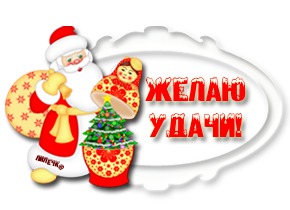 1 января24-00Иркутская область, Тайшетский район,ст. Разгон, ул.Железнодорожная,4 Дом Досуга и ТворчестваЛотореяДиректор Дома Досуга и ТворчестваМаковозова О.А. (тел:5-14-10)7"С Новым годом!"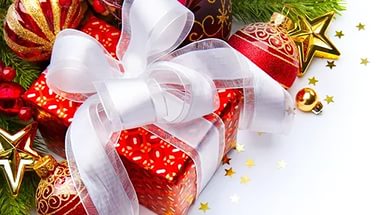 1 января17-00Иркутская область, Тайшетский район,Ст. Облепиха,ул. Школьная 42Дом КультурыПраздничная конкурсно – игровая программаДиректор Дома Культуры Данилова Е.Г. (тел:5-14-10)8"Волшебный праздник"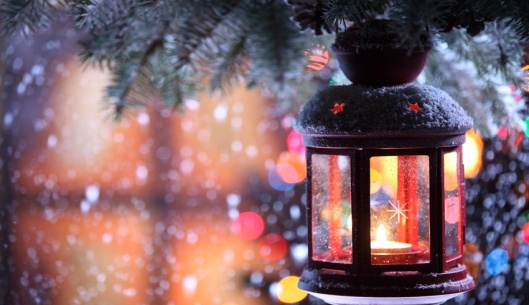 1 января19-00Иркутская область, Тайшетский район,Ст. Облепиха,ул. Школьная 42Дом КультурыВечер отдыхаДиректор Дома Культуры Данилова Е.Г. (тел:5-14-10)9"Сказочная зима"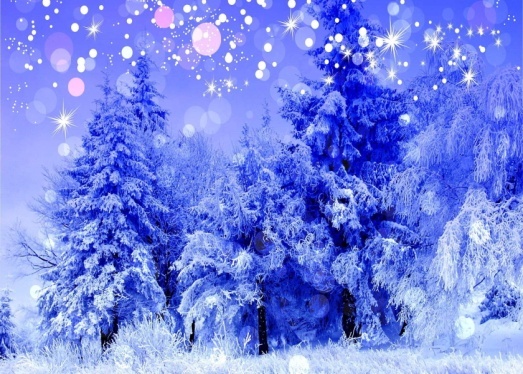 1 января21-00Иркутская обл., Тайшетский район,п.Тамтачет,ул.Гайнулина 1«в» Дом КультурыПраздничная дискотекаДиректор Дома культурыСуренкова В.Ф.(тел.администрации9-01-81)10"Новый год встречаем вместе"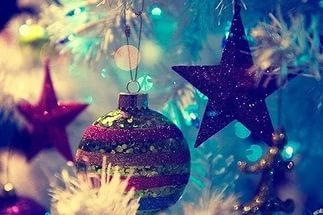 1 января21-00Иркутская обл., Тайшетский район,п Шиткино,ул.Ленина,11 Дом Досуга и ТворчестваВечер отдыха для молодежиДиректор Дома Досуга и ТворчестваСеменова Е.М.Тел: 67-2-6311"В Новый Год идем мы вместе!"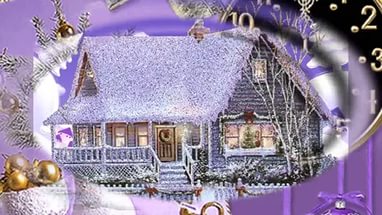 1 января20-00Иркутская обл., Тайшетский район,С.Соляная, ул.Школьная,8 Дом культурыТанцевальный вечерДиректор Дома культурыКовтюк Ю.Н.(тел.администрации66-3-18)12"Новогоднее настроение"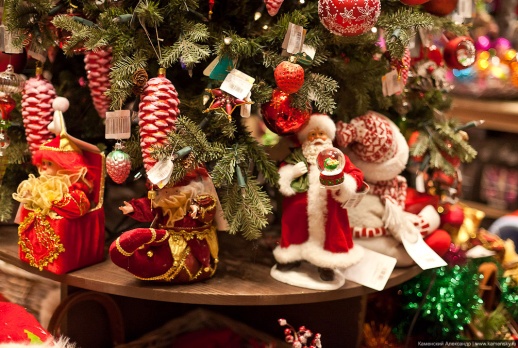 1 январяИркутская обл., Тайшетский район, с.Березовка, ул.Пионерская 12-а, Дом  культурыВечер отдыхаДиректор Дома культуры  Иванова Т.В. (тел. администрации 2-01-91)13"Новогоднее ассорти"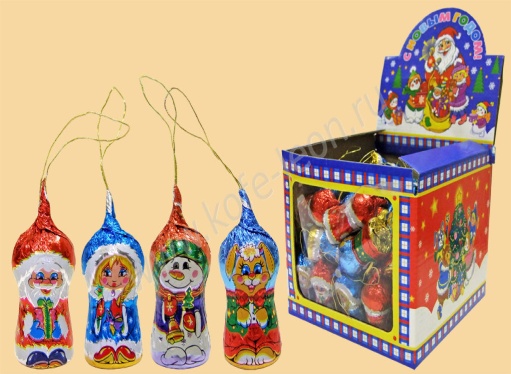 1 января20-00Иркутская область, Тайшетский район, ст. Невельская, ул. Центральная , 5Дом культурыКонцертная программаДиректор Дома культурыПаташкин В.Г. (тел. администрации 68-3-80)14"Зимние забавы"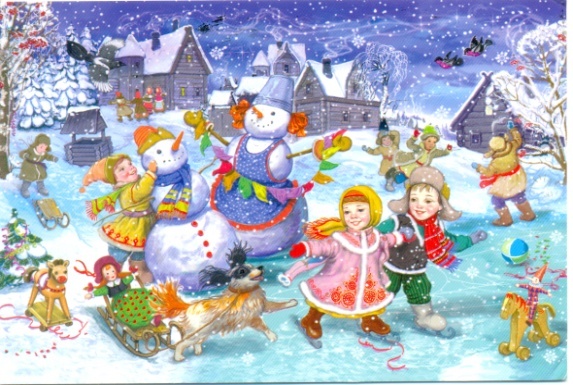 2 январяИркутская обл., Тайшетский район, с.Бирюса, ул.Бурлова 48,Дом культурыИгровая программа для детей на улицеДиректор Дома культуры Марченко Р.Ю.Тел:2-33-60;15 "Выходи играть во двор"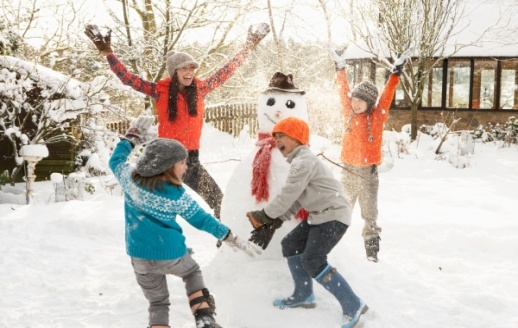 3 января13-00Иркутская обл., Тайшетский район, г.Бирюсинск, ул.Советская,19 «а»  Центр Культуры и Досуга "Надежда"Игровая программа для детейНачальник Управления культуры, спорта и молодежной политики администрации Тайшетского районаСеменов С.А.Тел: 2-27-2116"Веселое новогодье"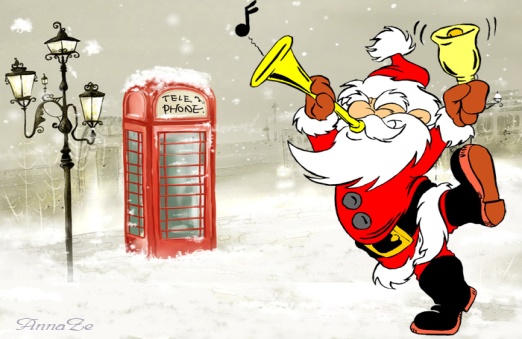 4 января13-00Иркутская обл., Тайшетский район, г.Бирюсинск, ул.Советская,19 «а»  Центр Культуры и Досуга "Надежда"Городской театрализированный концертНачальник Управления культуры, спорта и молодежной политики администрации Тайшетского районаСеменов С.А.Тел: 2-27-2117Парное Первенство ДЮСШ по настольному теннису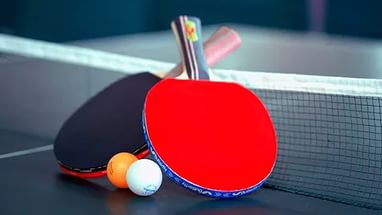 4 январяИркутская обл., г.Тайшет, ул.Ленина,113, ЦТР и ГО «Радуга»Соревнования по теннисуДиректор «детско-юношеской спортивной школы» г.Тайшета Баженов В.А.Тел:8950145227318"Волшебство под Новый год"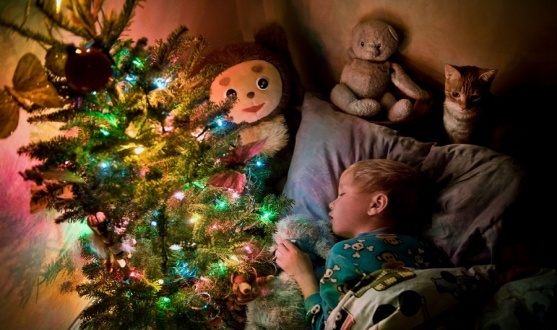 7 января13-00;15-00. Цена билета 100 рублейИркутская обл.,г.Тайшет, ул.Мира,4 Межпоселенческий Районный Дом культуры «Юбилейный»Новогодний спектакльНачальник Управления культуры, спорта и молодежной политики администрации Тайшетского районаСеменов С.А.Тел: 2-27-2119"Рождество Христово"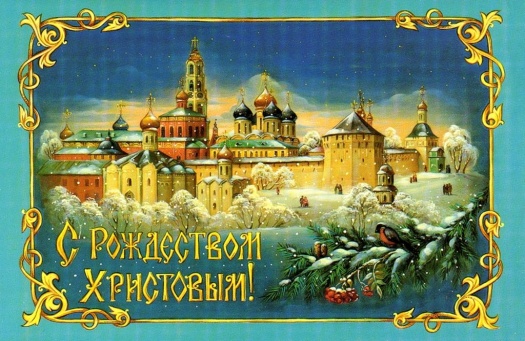 7 января13-00Иркутская обл., Тайшетский район, г.Бирюсинск, ул.Советская,19 «а»  Центр Культуры и Досуга "Надежда"Театрализованный концертНачальник Управления культуры, спорта и молодежной политики администрации Тайшетского районаСеменов С.А.Тел: 2-27-2120"Нам через сердце виден мир"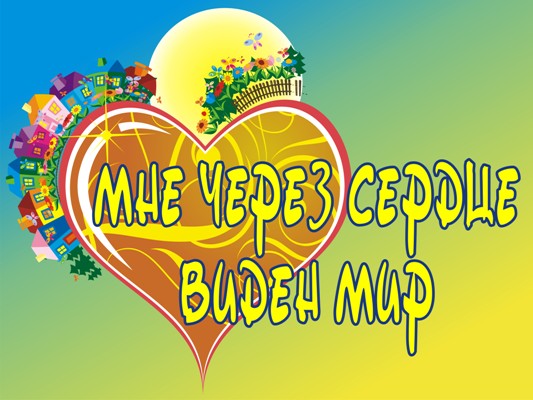 8-16 январяИркутская обл.,г.Тайшет, ул.Мира,4 Межпоселенческий Районный Дом культуры «Юбилейный»Выставка работ детей с ограниченными возможностямиНачальник Управления культуры, спорта и молодежной политики администрации Тайшетского районаСеменов С.А.Тел: 2-27-2121«Рождество милосердия»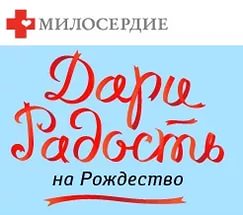 8 январяИркутская обл.,г.Тайшет, ул.Мира,4 Межпоселенческий Районный Дом культуры «Юбилейный»Районный фестиваль самодеятельного творчества детей с ограниченными возможностямиДиректор Радионова В.Е.Тел:2-63-6622 «Если хочешь быть здоров»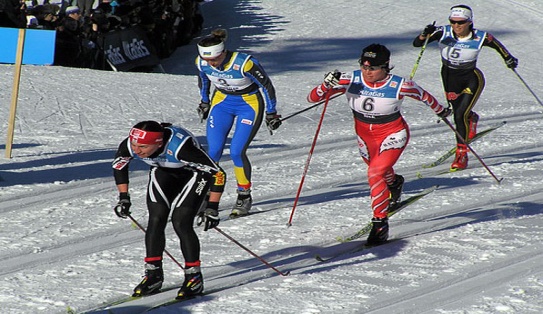 07 февраляИркутская обл., Тайшетский район, с.Бузыканово, ул.Школьная,3  Дом Досуга и ТворчестваЛыжные гонки, пропаганда здорового образа жизниДиректор Дома Досуга и ТворчестваБеляева В.А(тел.администрации9-25-46)23«Моё Отечество – моя Россия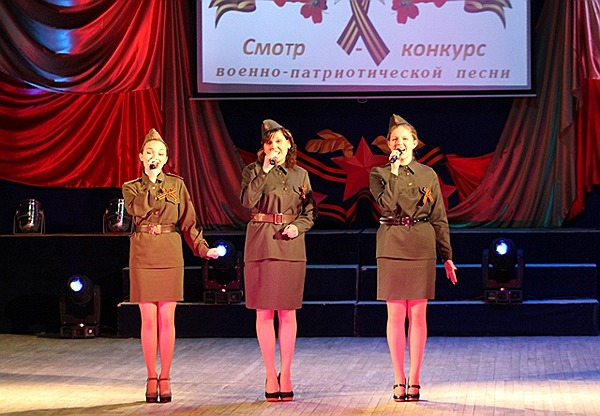 22 февраляИркутская обл., Тайшетский район, п.Новобирюсинский, ул.Советская,9 Дом Досуга и Творчестваконкурс патриотической песни Директор Дома Досуга и ТворчестваТунева Л.Г. (тел.администрации 67-2-01)24«Широкая Масленица» 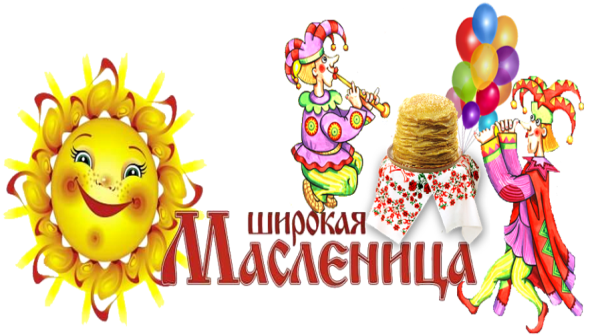 26 февраля Иркутская обл., Тайшетский район, д Пея, ул. Школьная 23, Дом культурыфольклорный праздник,сохранение народных традицийДиректор сельского дома культурыКолганова В.В.25«Боярыня Масленица» 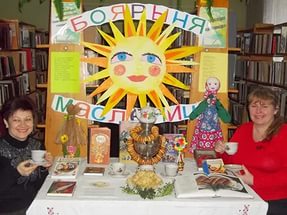 26 февраляИркутская обл., Тайшетский район, п.Новобирюсинский, ул.Советская,9 Дом Досуга и Творчествапроводы русской Зимы,сохранение народных традиций Директор Дома Досуга и ТворчестваТунева Л.Г. (тел.администрации 67-2-01)26 «Красна изба блинами» 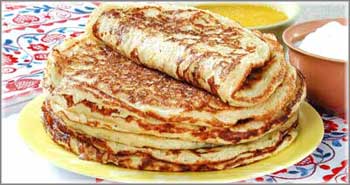 26 февраля     13-00чИркутская обл., Тайшетский район, с.Талая, ул.Советская,103Дом КультурыНародное гуляние, сохранение народных традицийДиректор Дома культурыМорозова И.Н.(тел. администрации66-4-25)2728 «Широкая Масленица»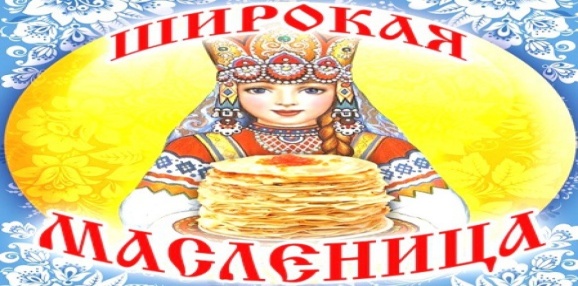  «Эх, да масленица»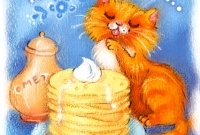 26 февраляПлощадь «Праздничная»МО Бирюсинское городское поселение;Иркутская обл., Тайшетский район, с.Бирюса, ул.Бурлова 48,Дом культурыИркутская обл., Тайшетский район, д. Иванов Мыс ул.Школьная,3, Дом культурыИркутская обл., Тайшетский район,д. Облепиха,ул.Железнодорожная,4,Дом культуры;  Иркутская обл., Тайшетский район,п.Шиткино, ул. Ленина,9,Дом Досуга и Творчества.Иркутская обл., Тайшетский район,п.Новобирюсинский, ул.Советская,9 Дом Досуга и ТворчестваНародное гуляние, сохранение народных традицийДиректор Центра культуры и досуга «Надежда» Ляуданскене М.А.тел:7-14-36Директор Дома культуры Марченко Р.Ю.Тел:2-33-60;Директор сельского дома культуры Позднякова Г.А 89245481992;Директор сельского дома культурыДанилова Е.Г. ;Директор Дома Досуга и ТворчестваСеменова Е.М.Тел: 67-2-63;Директор Дома Досуга и ТворчестваТунева Л.Г. (тел.администрации 67-2-01).29«Мисс Золушка» 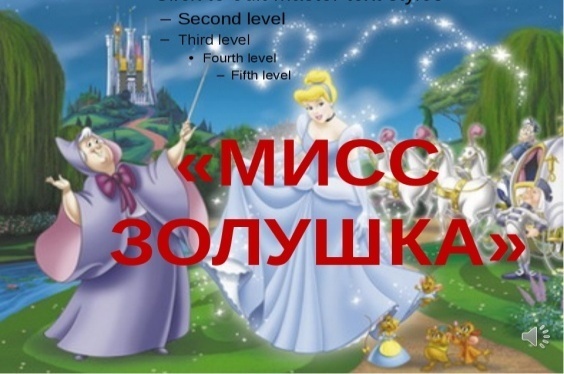 06 мартаИркутская обл., Тайшетский район,п.Новобирюсинский, ул.Советская,9 Дом Досуга и ТворчестваКонкурсная программа для девочек 14-16 летЭстетическое воспитание молодёжи Директор Дома Досуга и ТворчестваТунева Л.Г. (тел.администрации 67-2-01).30«Мисс Модница» 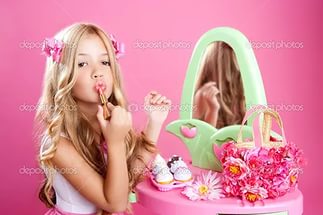 06 марта13.00Иркутская обл., Тайшетский район,п.Шиткино, ул. Ленина,9.Дом Досуга и Творчества.Конкурсная программа для девочек,Эстетическое воспитание молодёжиДиректор Дома Досуга и ТворчестваСеменова Е.М.Тел: 67-2-6331«Для милых дам…»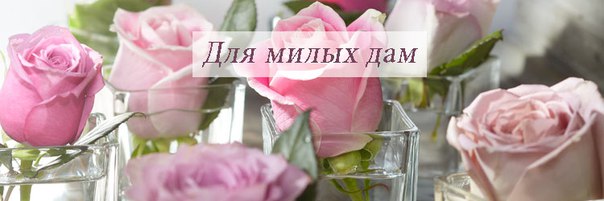 07 мартаИркутская обл.,г.Тайшет, ул.Мира,4 Межпоселенческий Районный Дом культуры «Юбилейный»Организация досуга Директор Радионова В.Е.Тел:2-63-6632«Мисс Венгерка» 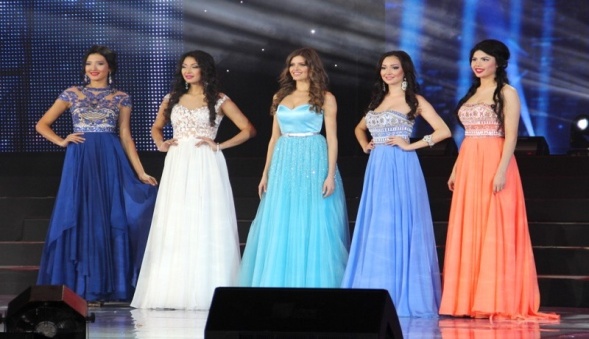 08 мартаИркутская обл., Тайшетский район, с.Венгерка, ул.Гагарина, 1 «а», Дом КультурыКонкурсная программаЭстетическое воспитание молодёжиДиректор Дома культуры Кожухорева В.В. (тел. администрации2-61-56)33«Как Настенька чуть Кикиморой не стала»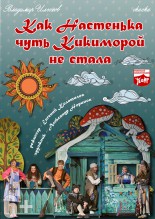 18 мартаИркутская обл., Тайшетский район, п.Юрты, ул.Советская,25 «а», Центр Досуга «Сибирь»спектакльОрганизация досугаДиректор Центра Досуга Мусихина О.В.Тел:6-15-9234«Мы талантами богаты» 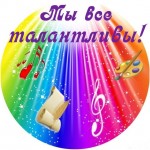 19 мартаИркутская обл., Тайшетский район,С.Мирный, ул.Школьная,2 «а» Дом культурыотчетный концерт творческих коллективовДиректор Дома культуры Шершень О.И (тел.администрации9-37-58)35 «С песней по жизни!»  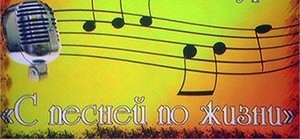 20 марта      19-00чИркутская обл., Тайшетский район,С.Талая, ул.Советская,103Дом КультурыОтчётный концерт творческих коллективовДиректор Дома культурыМорозова И.Н. (тел. администрации66-4-25)36«Проводы русской зимы»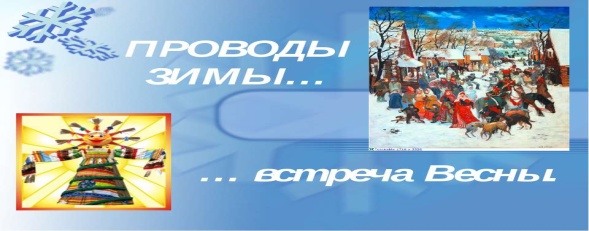 21 мартаИркутская обл., Тайшетский район, с.Джогино, ул.Октябрьская,14 Дом Досуга и ТворчестваФольклорный праздник Сохранение народных традицийДиректор Дома культуры Михайлова А.М.(тел. администрации 93-7-33)37Магия танца»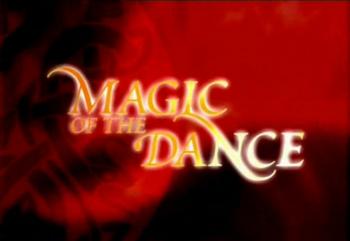 25 мартаИркутская обл., Тайшетский район, г.Бирюсинск, ул.Советская,19 «а»  Центр культуры и досуга «Надежда»Танцевальный марафонВыявление талантливых детей, организация  досугаДиректор Центра культуры и досуга «Надежда» Ляуданскене М.А.тел:7-14-3638Весна идет, весне дорогу»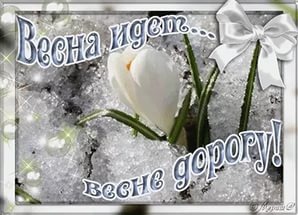 26 мартаИркутская обл., Тайшетский район, с.Венгерка, ул.Гагарина, 1 «а», Дом КультурыНародное гуляние. Сохранение народных традицийДиректор Дома культуры Кожухорева В.В. (тел. администрации2-61-56)39Народное гулянье «Проводы зимы»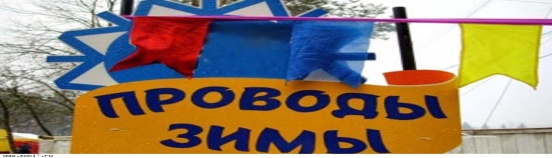 27мартаИркутская обл., Тайшетский район, с.Бузыканово, ул.Школьная,3Дом Досуга и ТворчестваНародное гуляние. Сохранение народных традицийДиректор Дома Досуга и ТворчестваБеляева В.А. (тел.администрации9-25-46)